В соответствии с пунктом 37 статьи 1, статьей 55.25 Градостроительного кодекса Российской Федерации, Законом Красноярского края от 23.05.2019 №7-2784 «О порядке определения границ прилегающих территорий в Красноярском крае», решениями Сосновоборского городского Совета депутатов от 22.08.2018 №32/131-р «Об утверждении Правил благоустройства территории муниципального образования город Сосновоборск», от 07.09.2020 №57/226-р «О внесении изменений в решение Сосновоборского городского Совета депутатов от 22.08.2018 №32/131-р «Об утверждении Правил благоустройства территории муниципального образования город Сосновоборск»», руководствуясь статьями 26, 38 Устава города Сосновоборска Красноярского края, ПОСТАНОВЛЯЮУтвердить описание прилегающей территории, общей площадью 322 ± 6 кв.м., местоположение установлено относительно ориентира, почтовый адрес ориентира: Красноярский край, г. Сосновоборск (прилагается).Объект, по отношению к которому устанавливается прилегающая территория: земельный участок с кадастровым номером 24:04:0301008:4248. Правообладатель (правообладатели): ______________, собственность 24:04:0301008:_____________ от 20.09.2021.Контроль за исполнением постановления возложить на заместителя Главы города по вопросам жизнеобеспечения (Д.В. Иванов).Постановление вступает в силу со дня, следующего за днем его официального опубликования в городской газете «Рабочий».И.о. Главы города Сосновоборска                                                          Д.В. ИвановПриложение к постановлению администрации города Сосновоборска«21» марта_2023г. № 404ОПИСАНИЕ ПРИЛЕГАЮЩЕЙ ТЕРРИТОРИИМестоположение прилегающей территории (адресные ориентиры): Красноярский край, г. Сосновоборск.								Кадастровый  номер  объекта,  по  отношению  к которому устанавливается прилегающая территория:  24:04:0301008:4248						Сведения  о  собственнике  и  (или)  ином  законном  владельце  здания, строения, сооружения, земельного участка, а также уполномоченном лице: Правообладатель (правообладатели): ___________________, Собственность  24:04:0301008:____________ от  20.09.2021г.					Площадь прилегающей территории: 322 ± 6 кв.м.					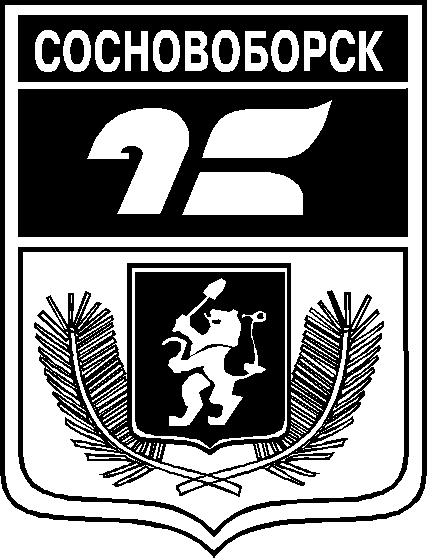 АДМИНИСТРАЦИЯ ГОРОДА СОСНОВОБОРСКАПОСТАНОВЛЕНИЕ 21 марта 2023                                                                                                                           №404 _________АДМИНИСТРАЦИЯ ГОРОДА СОСНОВОБОРСКАПОСТАНОВЛЕНИЕ 21 марта 2023                                                                                                                           №404 _________АДМИНИСТРАЦИЯ ГОРОДА СОСНОВОБОРСКАПОСТАНОВЛЕНИЕ 21 марта 2023                                                                                                                           №404 _________АДМИНИСТРАЦИЯ ГОРОДА СОСНОВОБОРСКАПОСТАНОВЛЕНИЕ 21 марта 2023                                                                                                                           №404 _________Об утверждении описания прилегающей территории земельного участка с кадастровым номером 24:04:0301008:4248Обозначение характерных точек границ Координаты, м Координаты, м Обозначение характерных точек границ XY1643171.46126235.772643203.21126263.353643198.13126269.214643190.01126262.065643166.58126241.591643171.46126235.77Графическая частьГрафическая часть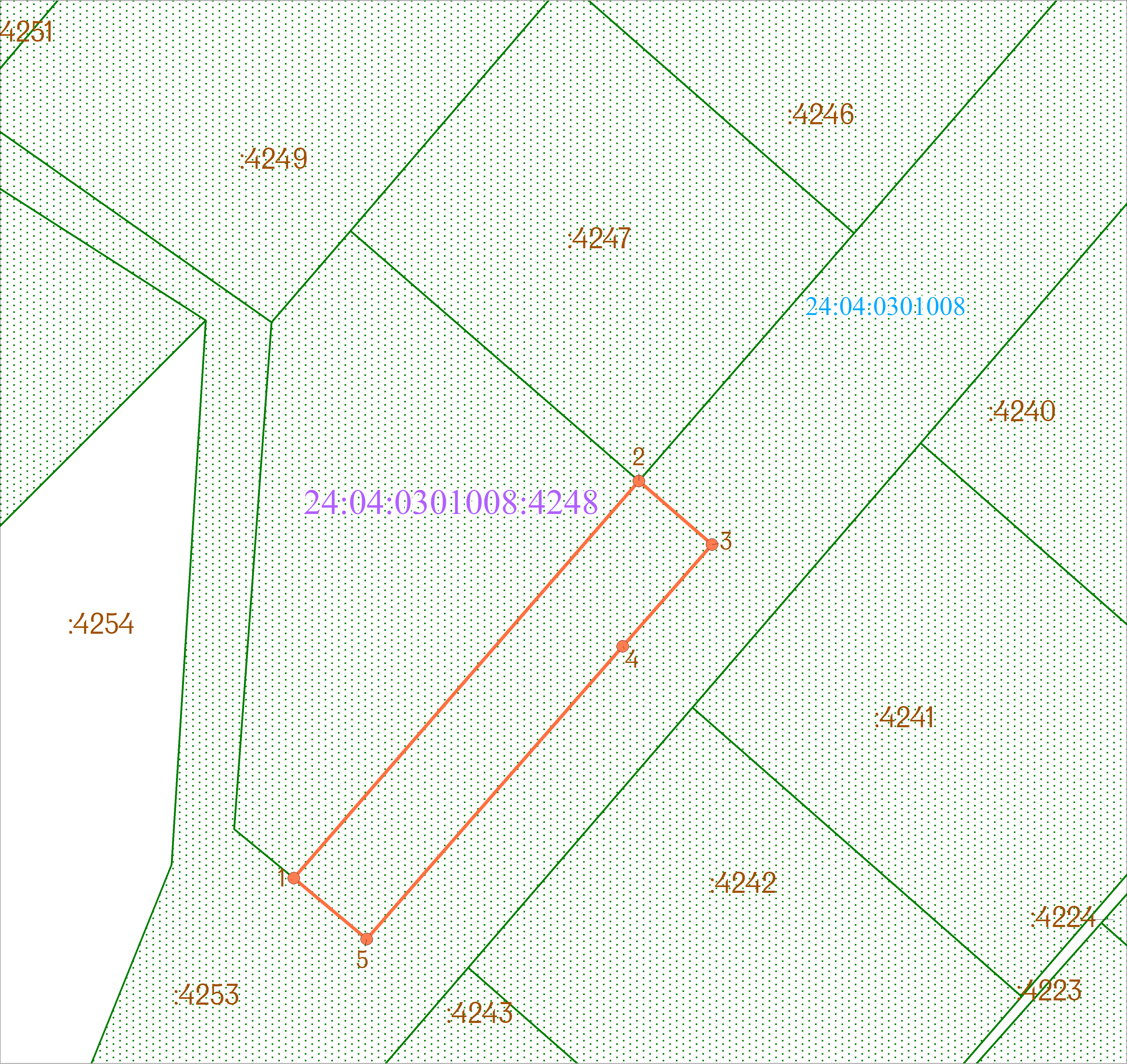 Условные обозначенияУсловные обозначения_____________граница прилегающей территорииповоротная точка границ прилегающей территории24:04:0301008:4248кадастровый номер земельного участка (объекта недвижимости), по отношению к которому устанавливается прилегающая территория24:04:0301008кадастровый квартал____________граница кадастрового квартала- - - - - - -границы объектов, расположенных на прилегающей территорииМасштаб 1:500Масштаб 1:500